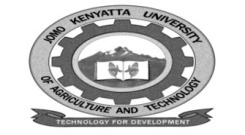 W1-2-60-1-6JOMO KENYATTA UNIVERSITY OF AGRICULTURE AND TECHNOLOGYUNIVERSITY EXAMINATIONS 2018/2019YEAR II SEMESTER I EXAMINATION FOR THE DEGREE OF BACHELOR OF SCIENCE IN HUMAN RESOURCE MANAGEMENTHEH 2204:  OFFICE ADMINISTRATIONDATE: DECEMBER  2018                                                                         TIME: 2  HOURSINSTRUCTIONS:  Answer question one (compulsory) and any other two questions.QUESTION ONE (30 MARKS)a.	Briefly explain any five functions of an office administrator.			(5 marks)b.	Discuss advantages of manual filing system with an office.			(5 marks)c.	Explain five primary functions of an office.					(5 marks)d.	Explain five factors to be considered in selecting the location of an office.											(5 marks)e.	Explain five factors to be considered in choosing a suitable filing system in an 	organization.									(5 marks)f.	Briefly discuss the components of an organization chart.			(5 marks)QUESTION TWO (20 MARKS)Discuss the concepts of centralization and departmentalization of services in an organization, clearly highlighting the advantages  and limitations of each.	QUESTION THREE (20 MARKS)a.	Discuss how the various levels of management complement  each other within the 	organization.									(10 marks)b.	Explain the measures that an organization can put in place to ensure that the 	organization is safe and secure.						(10 marks)QUESTION FOUR (20 MARKS)a.	Discuss any five auxiliary functions of an office administrator.		(10 marks)b.	Explain any five HR policies that can be found in an organization.		(5 marks)c.	Briefly discuss how organizations stand to benefit by having clear office policies and 	procedures.									(5 marks)